SPÓDNICA Z CAŁEGO KOŁA LUB POŁOWY KOŁA- DOBÓR MATERIAŁÓW, DOBÓR DODATKÓW KRAWIECKICH, NORMOWANIE I ZASADY KROJU.SPÓDNICA Z CAŁEGO KOŁADobór materiałów Wystarczy , że przed zakupami nauczymy się rozpoznawać taki materiał, który będzie po prostu ładnie się układał podczas noszenia. W ten sposób spódnica kloszowa (z całego koła) będzie prezentowała się korzystnie podczas noszenia w rozmaitych okolicznościach, a ostateczny wygląd stylizacji pozostanie zależny od dodatków.Materiały i dodatki krawieckiea) materiał zasadniczy np. tkanina, dzianina, koronka: ja na tę spódniczkę potrzebowałam ok 120 cm (przy obwodzie talii 72 cm , przy długości spódnicy 43 cm i szerokości tkaniny 140cm. Proponuje, abyście najpierw wykonali obliczenia i formę i na tej podstawie zorientowali się ile potrzebujecie materiału. Sposób wykonania formy zaprezentowałam w poprzedniej prezentacji pt. „Jak wykonać formę spódnicy kloszowej (z całego koła) na wymiary własne?” b) fizelina (włóknina z klejem) do podklejenia paska oraz miejsca wszycia zamka krytego- około 10 cm
c) zamek kryty 23 cm
d) nici do szycia                                                                                                                                                        e)  guzik 1 szt.                                                                                                                                                Uwaga! wskazana jest podszewka wiskozowa (w przypadku, gdy materiał jest przezroczysty)- ilość około 10 cm mniej niż tkaniny wierzchniej.Normowanie i zasady krojuZużycie materiału na spódnicę z całego koła będzie zależało od następujących czynników: Obwodu taliiDługości spódnicySzerokości materiałuWzoru na  materiale (materiał może być gładki, wzorzysty, w kratę).Najlepiej będzie jeżeli wykonasz formę spódnicy kloszowej (z całego koła), a następnie na podłodze lub dywanie zaznaczysz szerokość materiału, a następnie ułożysz formę według jednego z załączonych schematów. Pamiętaj na szwy powinnaś dodać 1 cm (szew przy talii, szwy boczne, podłożenie dołu).  Uwaga! Pasek do spódnicy kroić- szerokość paska 9cm, długość paska = obwód talii +10 cm.Oto przykłady ułożenia formy na materiale do rozkroju: Propozycja nr 1 – jeden szew na linii środka tyłu.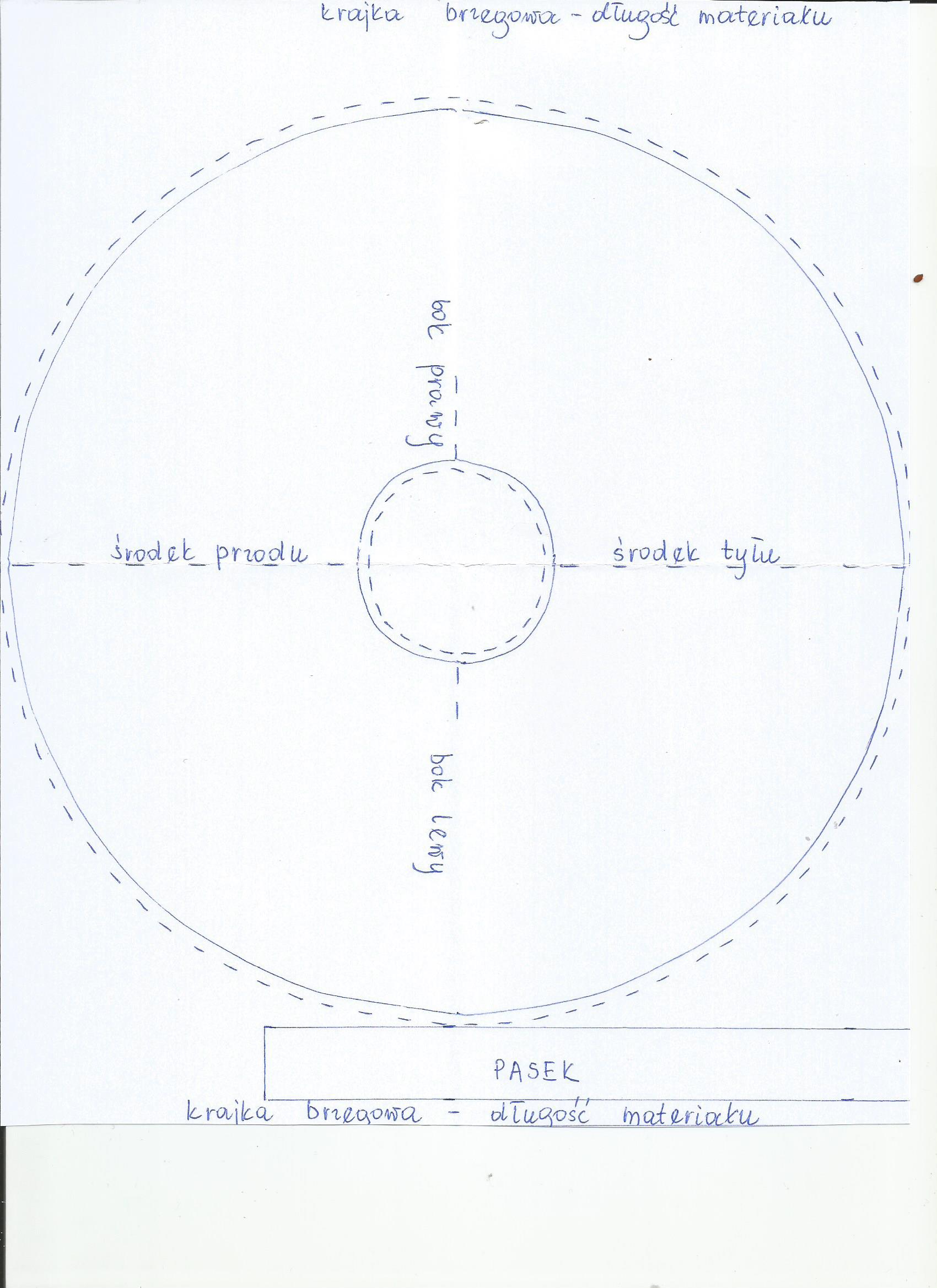 Propozycja nr 2- dwa szwy (na prawym i lewym szwie bocznym)Wersja nr 1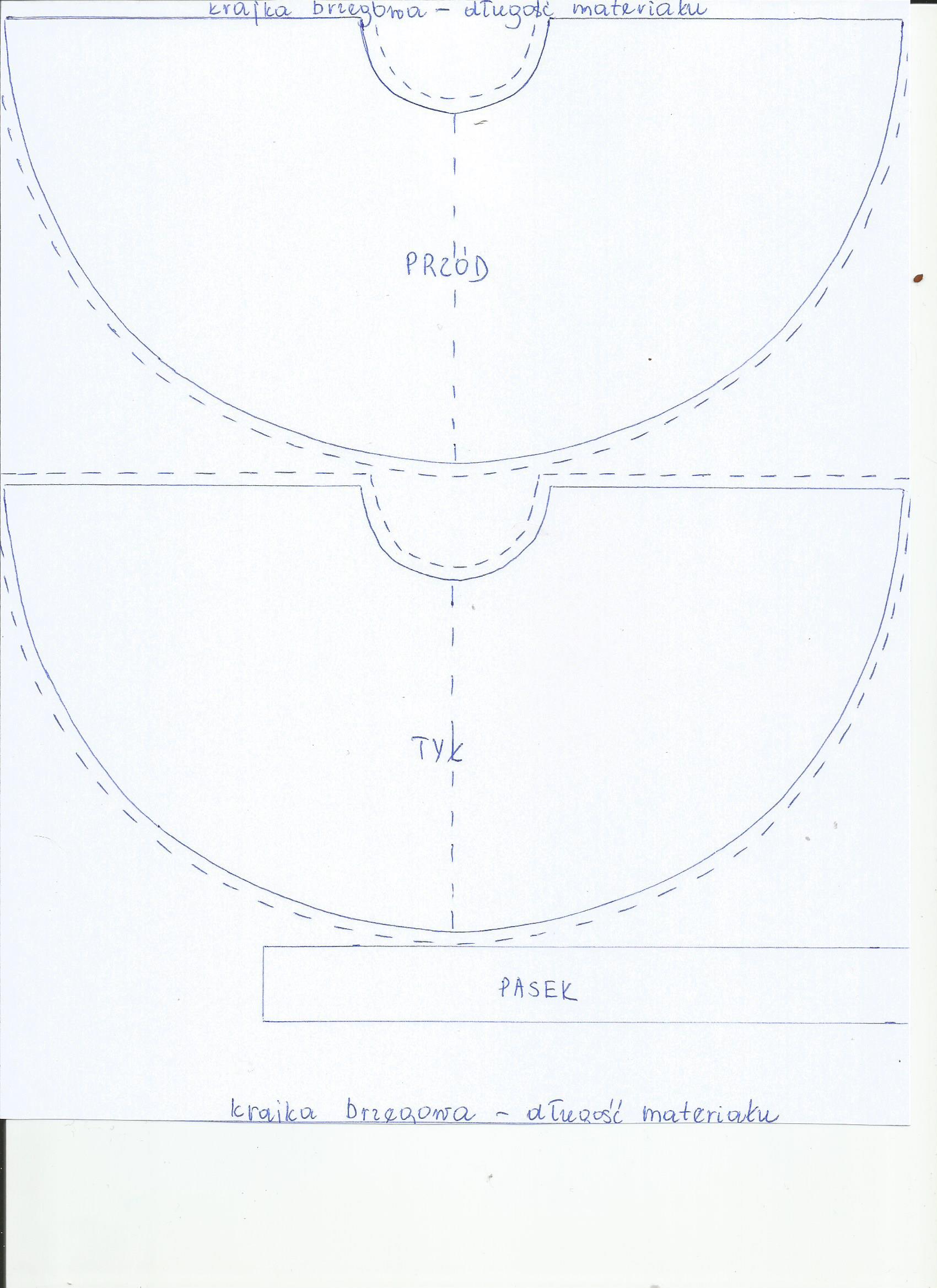 Wersja nr 2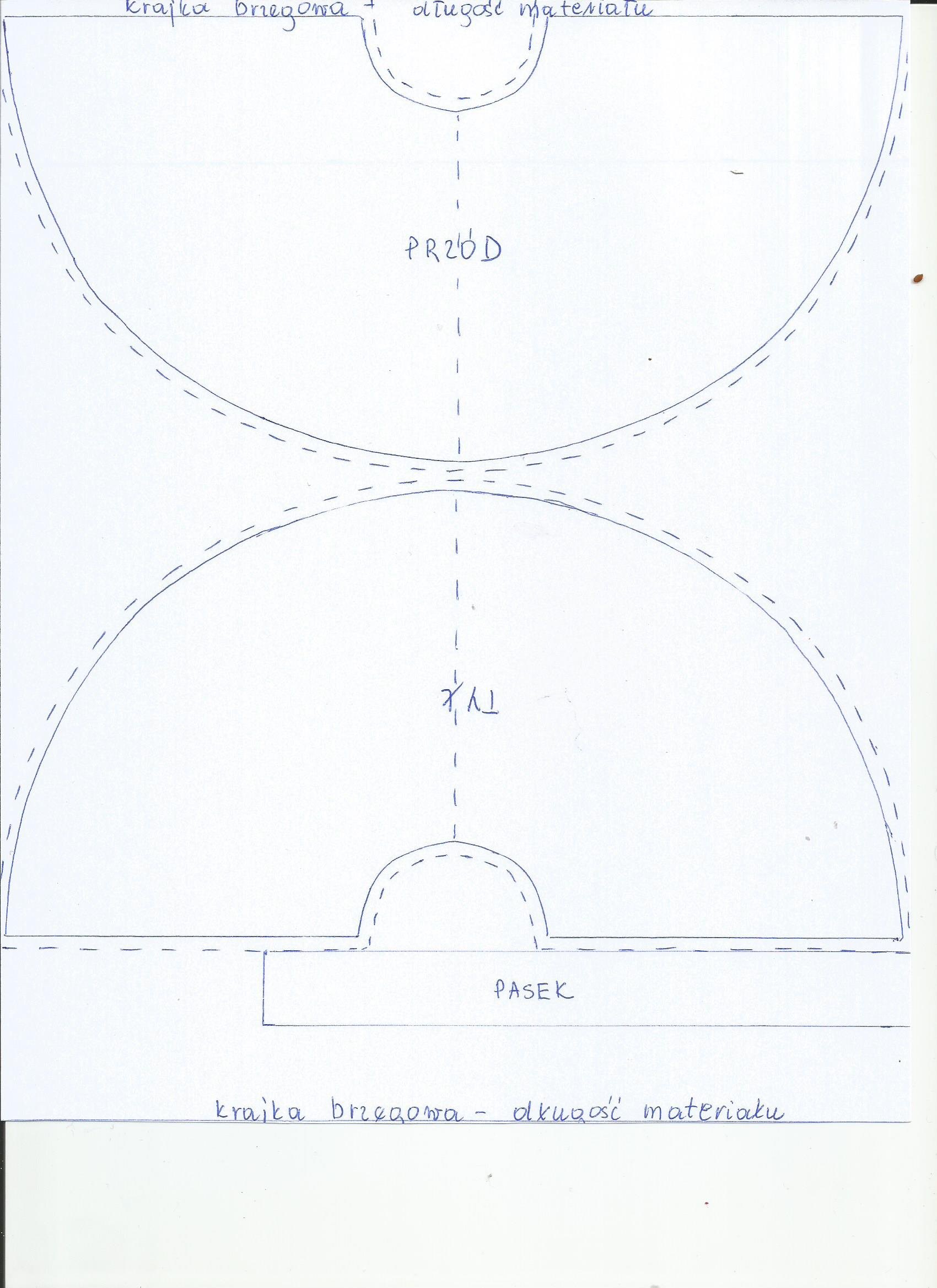 SPÓDNICA Z POŁOWY KOŁADobór materiałów Zasada jest taka sama jak przy spódnicy z całego koła. Wystarczy , że przed zakupami nauczymy się rozpoznawać taki materiał, który będzie po prostu ładnie się układał podczas noszenia. W ten sposób spódnica kloszowa (z połowy koła) będzie prezentowała się korzystnie podczas noszenia w rozmaitych okolicznościach, a ostateczny wygląd stylizacji pozostanie zależny od dodatków.Materiały i dodatki krawieckiea) materiał zasadniczy np. tkanina, dzianina, koronka: ja na tę spódniczkę potrzebowałam ok 85 cm (przy obwodzie talii 72 cm , przy długości spódnicy 43 cm i szerokości tkaniny 140cm. Proponuje, abyście najpierw wykonali obliczenia i formę i na tej podstawie zorientowali się ile potrzebujecie materiału. Sposób wykonania formy zaprezentowałam w poprzedniej prezentacji pt. „Jak wykonać formę spódnicy kloszowej (z połowy koła) na wymiary własne?” b) fizelina (włóknina z klejem) do podklejenia paska oraz miejsca wszycia zamka krytego- około 10 cm
c) zamek kryty 23 cm
d) nici do szycia                                                                                                                                                        e)  guzik 1 szt.                                                                                                                                                Uwaga! wskazana jest podszewka wiskozowa (w przypadku, gdy materiał jest przezroczysty)- ilość około 10 cm mniej niż tkaniny wierzchniej.Normowanie i zasady krojuZużycie materiału na spódnicę z całego koła będzie zależało od następujących czynników: Obwodu taliiDługości spódnicySzerokości materiałuWzoru na  materiale (materiał może być gładki, wzorzysty, w kratę).Najlepiej będzie jeżeli wykonasz formę spódnicy kloszowej (z połowy koła), a następnie na podłodze lub dywanie zaznaczysz szerokość materiału, a następnie ułożysz formę według jednego z załączonych schematów. Pamiętaj na szwy powinnaś dodać 1 cm (szew przy talii, szwy boczne, podłożenie dołu).  Uwaga! Pasek do spódnicy kroić- szerokość paska 9cm, długość paska = obwód talii +10 cm.Oto przykłady ułożenia formy na materiale do rozkroju: Propozycja nr 1 – jeden szew na linii środka tyłu.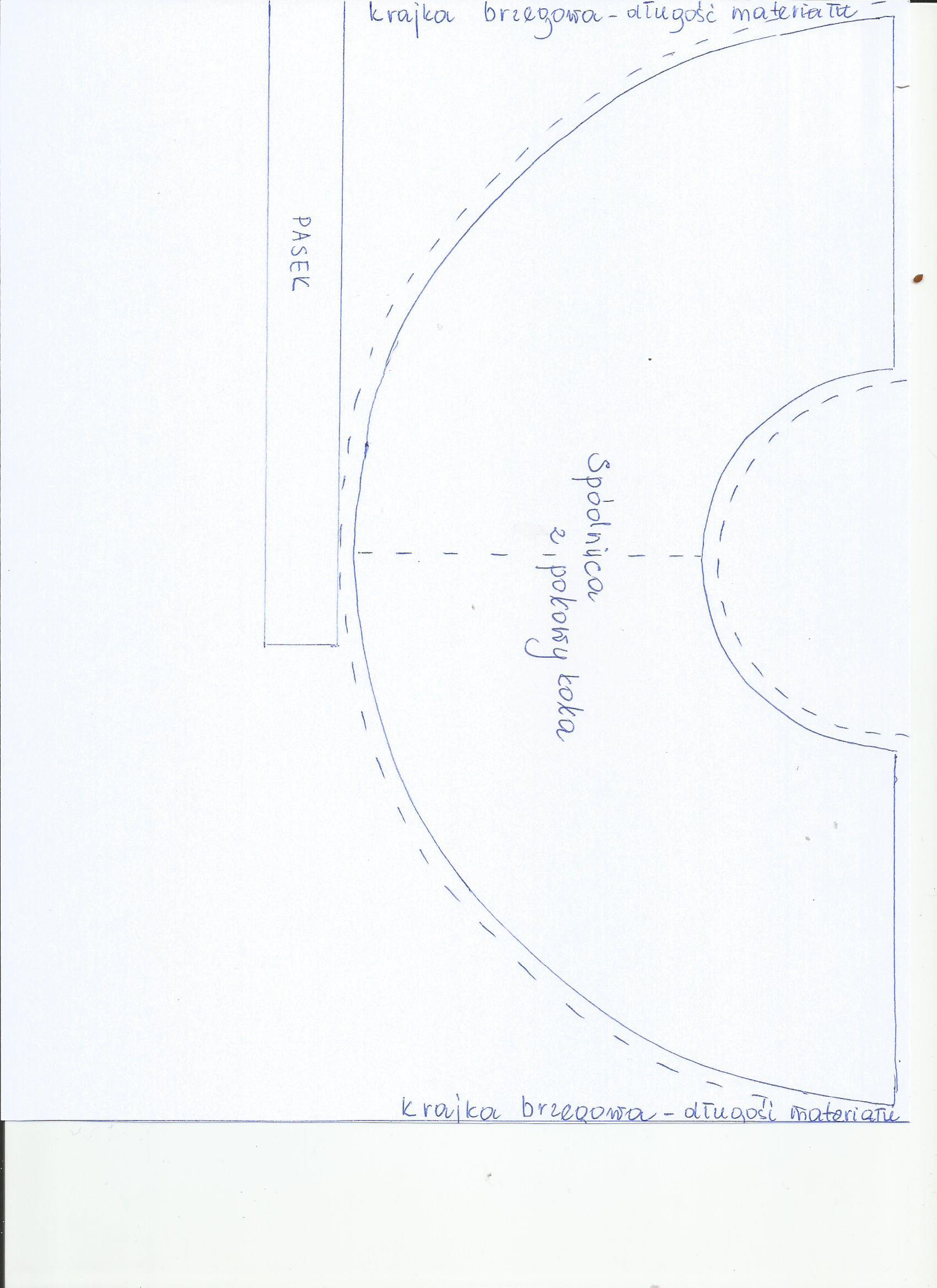  Propozycja nr 2- dwa szwy (na prawym i lewym szwie bocznym)Wersja nr 1 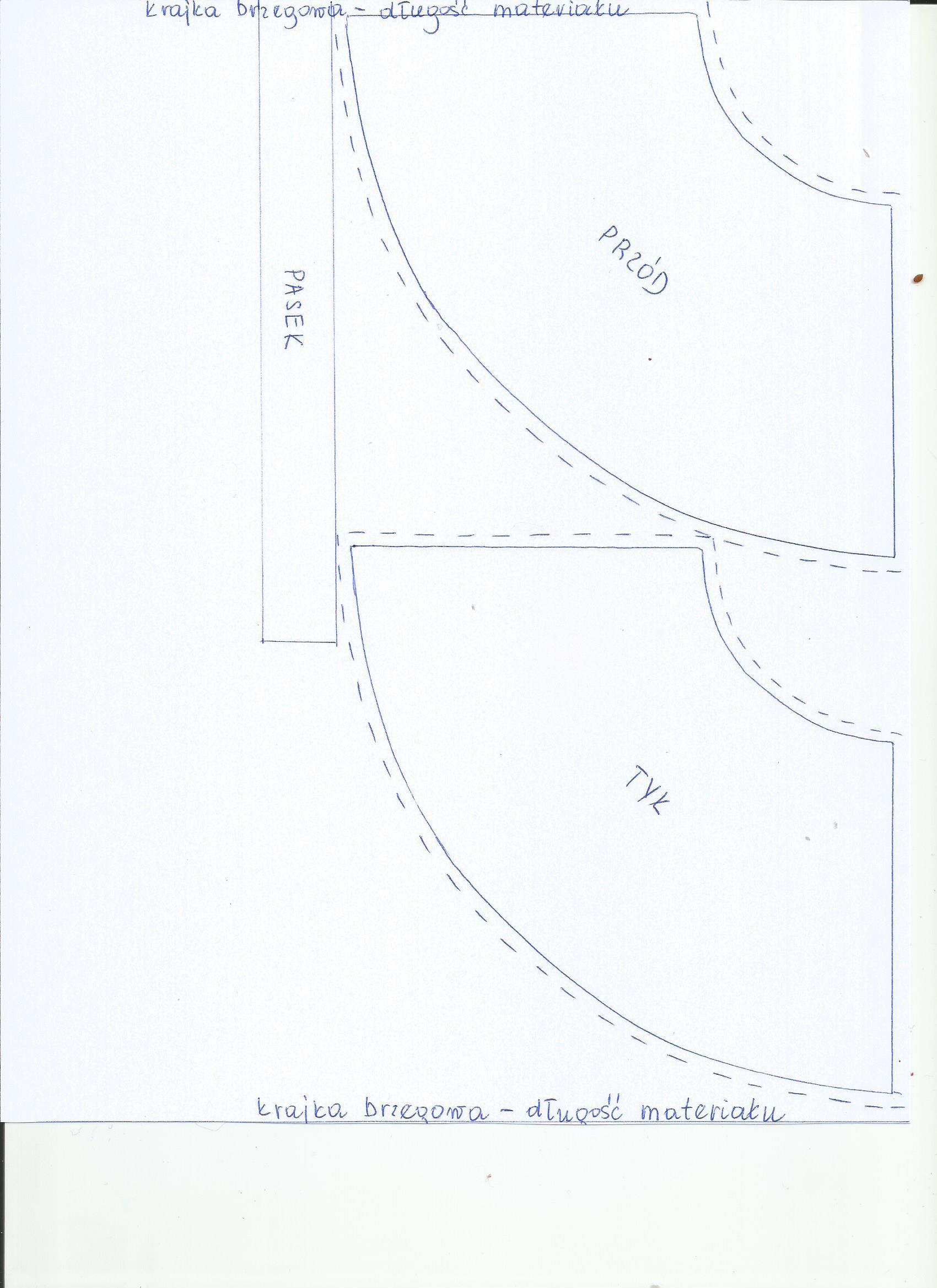 Wersja nr 2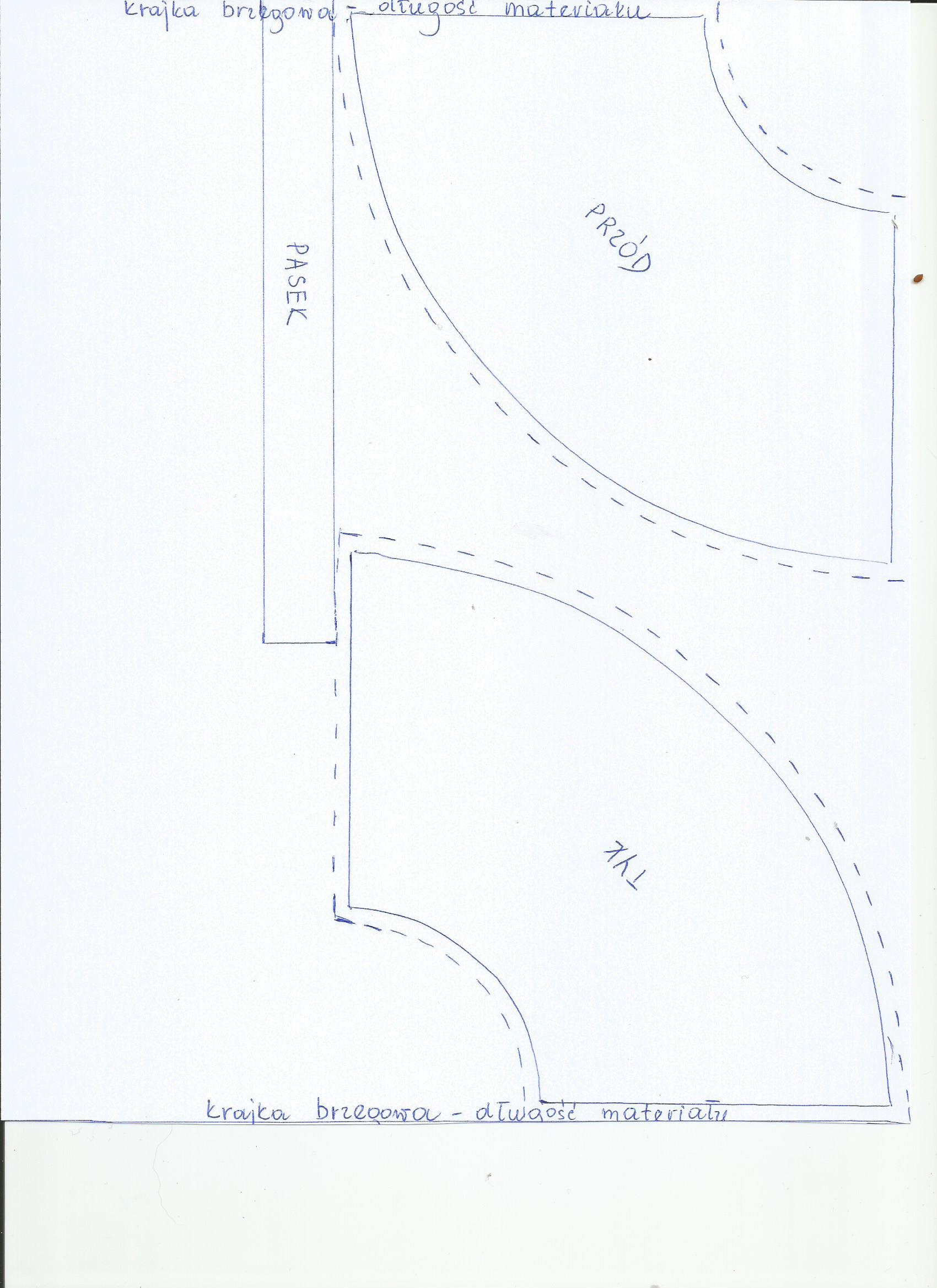 ŻYCZĘ POWODZENIA PODCZAS REALIZACJI ZADANIA. W PRZYPADKU PYTAŃ PROSZĘ O KONTAKT 